Intercalation Guide 2020/21Edinburgh Student Surgical SocietyIntercalating at EdinburghApplication ProcessTo apply a form to fill out will be sent to your university email. Students list their top 7 choices in order of preference. The closing date for application is around mid-January with offers sent in February. Degree allocation is not based on your academic grades, but instead is the result of an algorithm aiming to allocate as many people their first choice as possible.BMedSci Honours ProgrammesThe official list has not yet been released. The following programmes were available for 2020/21:Anaesthesia, Critical Care and Pain ManagementAnatomy & DevelopmentAnthropology and Sociology of MedicineBiochemistryBioethics Law and SocietyBiomedical SciencesCell BiologyDevelopment, Regeneration and Stem CellsEpidemiologyEvolutionary BiologyGeneticsGlobal Health PolicyHealth SciencesImmunologyInfectious DiseasesLiterature and MedicineMolecular BiologyMolecular GeneticsNeurosciencePharmacologyPhysical Activity for HealthPhysiologyPsychologyReproductive BiologySports Science MedicineZoologyFunding OpportunitiesSome organisations and Trusts offer funding for research during your intercalated degree year. Be aware that some applications may require for you to be a member of the society or require a supporting statement from a member of academic staff. Please note that this list is not exhaustive.The Royal College of Surgeons of EnglandGrants available to medical students studying at UK medical schools wishing to undertake an intercalated Bachelor of Science degree related to surgery. Medical Students must be subscribed as affiliates of The Royal College of Surgeons of England.The Wolfson Intercalated Awards ProgrammeThe Head of School is normally invited to nominate up to three outstanding students each with a quality scientific project for financial support. Apply through the university. The value of the award is normally around £5,000, which covered project costs and maintenance. The academic criteria are extremely high and only students with a consistently high academic performance and a quality project will be selected for these awards.Kidney Research UKKidney Research UK invite applications for a grant of £5,000 over one year for medical students undertaking research that is directly relevant to the kidney and kidney disease as part of an Intercalated Degree. The funding is paid directly by the charity to the students who can use this for living costs and fees during their intercalated year.British Association of DermatologistsThe British Association of Dermatologists offer a range of awards between £250 and £3,000 towards fees and living expenses for an intercalated year project related to dermatology and skin biology.The Institute of Medical EthicsThe Institute of Medical Ethics (IME) offers scholarships (covering the next academic year) for students wishing to do an intercalated degree in medical ethics or an allied subject.The Pathological SocietyFunding for students wanting to intercalate a BSc in Pathology but who do not have LEA or other government support.The British Division of the International Academy of PathologyGrants up to £15,000 to support medical undergraduates undertaking a BSc, MSc or equivalent in Pathology.The Paget’s AssociationThe Paget’s Association awards Student Research Bursaries of up to £6,000 to promising UK medical or science students (MRes, MSc, BSc, or equivalent higher degree) to pursue research into any aspects of Paget’s Disease of Bone.John Snow Anaesthesia Intercalated AwardsThese awards are funded by the Association of Anaesthetists of Great Britain & Ireland (AAGBI)/ Anaesthesia and the British Journal of Anaesthesia/ Royal College of Anaesthetists and are designed to capture medical student interest in anaesthetics and its related disciplines.The Association of Clinical Pathologists Student Research FundAwards up to £5,000 for undergraduates undertaking research in laboratory medicine.Guts UK Charity – Dr Falk AwardsFour £1,500 prizes for medical students taking full-time science degrees in the UK (BSc/MRes/MSc/MPH/MBPhD) focusing on gastroenterology (including hepatology and pancreatology)British Society for Clinical NeurophysiologyBursary programme for an intercalated degree year, with the principal aims of supporting young people in neuroscience researchHealth Sciences (Surgical)Programme structure (outline)Compulsory CoursesStudents studying Surgical Sciences specialty of Health Sciences will take the following pair of courses:2a. Surgical Science2b. Academic SurgeryElective Courses – Students choose one elective course from this list taken in addition to the two courses above.Antibiotic CrisisBioethics, Law and SocietyCardiovascular Pharmacology & TherapeuticsConception to ParturitionDiagnostics & Therapeutics for Infectious DiseaseEmergency MedicineEndocrine Physiology & PharmacologyForensic InvestigationGenetics & Environmental Influences on Behaviour & Mental HealthHormones & BehaviourInflammation and Tissue RepairMaking Sense of Disease PathwaysMolecular Pathology: Molecular Stratification for Precision MedicineNeurobiology of Cognition in Health and DiseaseNeurodegeneration, Obesity and Cancer: Genetics & BeyondNeuroimagingNeurotransmitters in ActionReproductive CancersScience CommunicationScientific Frontiers of MedicineSensory Physiology and DysfunctionAnatomy and DevelopmentProgramme Structure (outline)Compulsory CoursesElective Courses – Students choose two elective courses, one from List 1 and the second from either List 1 or 2. It is strongly recommended that students select either Anatomy of the Head and Neck or Anatomy of the Limb (these electives give the opportunity for dissection).TRACC Programme MB-PhD – PhD opportunities for MBChB studentsLaunched in 2019-2020, the Cancer Research UK-funded TRACC MB-PhD scheme offers a new and exciting opportunity for bright, motivated, and enthusiastic medical students to gain top quality research training as well as securing clinical qualification. The scheme is designed not only to offer PhD training integrated in a clinical medical degree, but also, critically, to maximise retention of participants within medical research. It is envisioned that Programme alumni will become the academic clinical leaders in cancer research in the future. Selected applicants will be trained in cutting edge practical scientific and analytic skills with a focus on scientific excellence, while gaining in-depth understanding of the rigour, discipline and precision required for translational research. The outcomes of the students’ research are expected to be published in high profile medical/scientific journals.  Many projects will focus directly on aspects of cancer pathogenesis or treatment, while others may focus on acquiring high level skills that are applicable to important questions in cancer research in the longer term.Course SummaryThe TRACC MB-PhD programme enables 3rd-year MB-ChB students to enter a 3-year PhD training at the end of their intercalated year before re-integration into the MB-ChB course (see schematic below). Close mentorship by MB-PhD leaders will be a feature of the programme, right from the PhD selection process, through the PhD project, to MB-ChB course completion and beyond in the postgraduate phase, to maximise the chance of sustained academic career success. PhD research is undertaken within groups and centres/institutes associated with College of Medicine & Veterinary Medicine in Edinburgh or the College of Medical, Veterinary & Life Sciences in Glasgow. Special emphasis is placed on cross-city interactions, which will include collaborative projects in some cases, joint symposia and multiple other activities bringing together MB-PhD students, clinical research fellows and other researchers/clinicians from both cities. As well as benefiting from the vibrant cancer research community across Edinburgh and Glasgow, MB-PhD students will additionally be encouraged to network with MB-PhD students in other UK centres.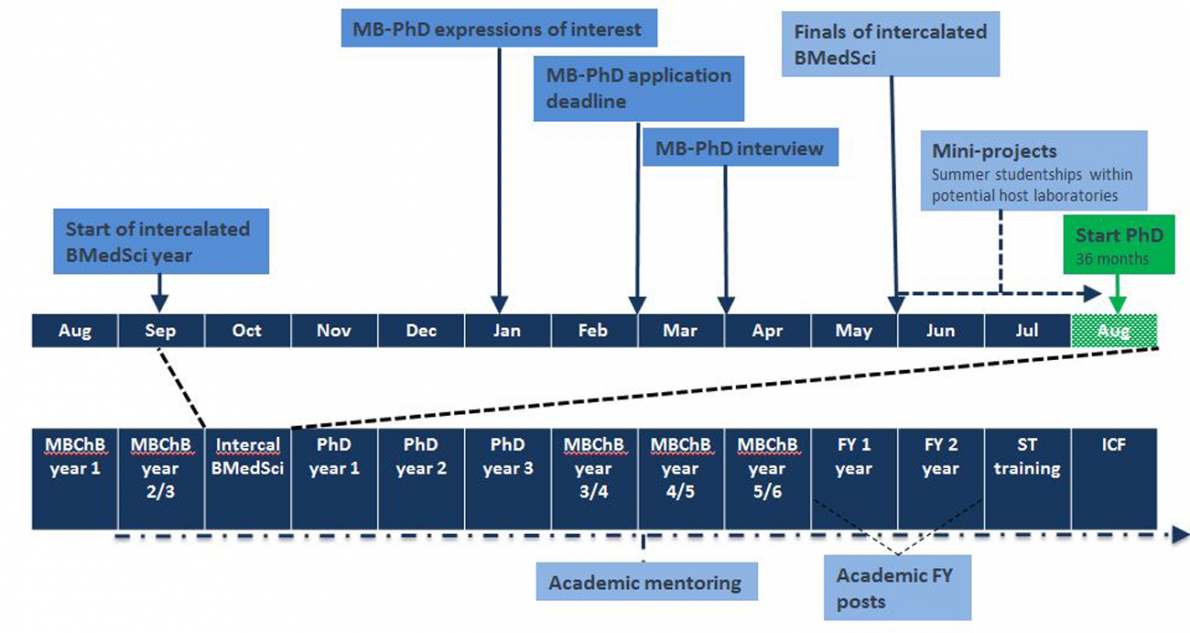 EligibilityThe TRACC MB-PhD programme is available to students who are currently undertaking an intercalated medical degree (MB-ChB) at the University of Edinburgh or the University of Glasgow. External candidates can be considered only in exceptional circumstances and should consult with the Programme administrator before applying.  Particular attention will be paid during the selection process to prior experience of scientific research (e.g. from intercalated degrees and summer research studentships).ApplyingTo apply for an MB-PhD position in Edinburgh please submit your completed TRACC Programme MB-PhD Application form and accompanying documents (CV, References) to the traccadminedinburgh@mlist.is.ed.ac.uk e-mail address before the application deadline.Intercalating ElsewhereChoosing to apply elsewhereYou are permitted to apply for an intercalated degree at another university if your desired programme is not offered at Edinburgh. If the programme is available in Edinburgh, there must be a valid reason for you applying elsewhere. For example:The programme you are applying for must be significantly different to that offered at Edinburgh (e.g. opportunity to take a surgical elective)The programme at Edinburgh is capped/competitive such as Anatomy (10 places) or Surgical Sciences (~ 20 places).How to apply elsewhere?Contact Nicola Crowley in the MTO (Nicola.crowley@ed.ac.uk) with details of your chosen course and the reasons for your application. Complete the ‘Leave of Absence’ form via PebblePad.Request a grade transcript from the MTO (detailing what you need on the transcript such as your average year ranking).External Intercalation ProgrammesSurgical Design, Technology, and Innovation – Imperial College LondonModulesOther aspects of the course include:Surgical SimulationResearch SkillsAssessment Briefings, Preparation and PracticeAssessment Drop-in Sessions/FeedbackSurgical ResearchAssessmentApplicationCompetitive (10 places).Applicants can apply to only on course. If you are unsuccessful in your application, you may reapply to any other intercalated course if spaces are available.Applicants must have completed at least two years of their medical degree.Supporting documents required:Academic Transcript covering your marks (from university)There is no official cut-off for academic performance but students who are accepted onto our courses are generally on track to achieve a 2:1 or higher.A stamped Letter of Good Standing from your current university giving permission to applyOne Academic reference from an academic member of staff at your universityPersonal Statement Explain why you have chosen to apply for a BSc courseYou may wish to include details of any previous research experienceThere is no word limit for the personal statement, but we recommend that you do not exceed 2 pages of typed A4.It is important to show that you are passionate about the course and that you have read and understood the course guide.Deadline: 16:00pm on Friday 5 March 2021ContactThe BSc Programme Officer, Nicole Barnes: feo.bsc@imperial.ac.ukFunctional and Clinical Anatomy – University of BristolCourse OverviewIn small groups, you will dissect a cadaveric subject and be expected to investigate anatomical variations, pathologies and evidence of procedures present in their subject, building this into an extensive research portfolio. This work will be supported by integrated functional and clinical seminars for each of the regions of the body.Advanced Dissection and Research PortfolioFunctional and Clinical Anatomy – seminars to give advanced perspective on the structural, functional, and clinical anatomy of a given body region.Methods, Communication and Translation – basis in research skillsAssessmentAdvanced dissection is assessed by presentation, OSCE and a reflective log. The research unit is assessed by 10,000-word dissertation and poster presentation. Functional and Clinical Anatomy is assessed by essays.ApplicationStudents must have completed at least two years of their medical degree.Assessment criteria includes:The highest qualifications for entry to university level study (usually A-levels or equivalent). Resits are considered.Evidence of current enrolment on a professional undergraduate programme to include a transcript showing the results of previous year’s courses or examinations for the professional programme of BVSc, BDS, MBChB/ MBBS or similarA reference or letter of recommendation from an appropriate person from the current universityPersonal statement – 3 questions (1,650 words overall), including at 1000-word essay-style question. Personal statement should demonstrate interest and commitment to the subject, which may be demonstrated by appropriate work experience or participation in relevant events.Reference - ideally be from a University school or college, from a personal tutor (or other appropriate person within the University) confirming the academic potential of the applicant to study an intercalated degree. References will be assessed for information on the applicant’s motivation, ability to work independently, powers of analysis and expression.Contactintercalation-enquiries@bristol.ac.ukAnatomy, Developmental & Human Biology BSc – King’s College LondonCourse OverviewThe course offers a wide choice of taught units, including advanced human anatomy, biology of cancer, developmental neurobiology, and psychology/behavioural science. You are also required to complete a compulsory research project, either library-based or experimental, based on topics that reflect the research strengths and interests of the department.You will be taught through a combination of lectures, seminars, and practical work. The course also requires a significant element of self-study.AssessmentYour performance will be assessed through a combination of coursework and written/practical examinations. Forms of assessment may typically include seminars, presentations, essays, practical write ups and written examinations. Coursework contributes approximately 30-40% and examinations approximately 60-70%% to your final mark.ApplicationOnline application form.Applicants must have completed at least two years of their medical degree.Applicants can only submit one application but can express a second-choice programme in their personal statement.The course is uncapped.Deadline: March 2021Assessed on the following submissions:Academic transcript – transcript of marks achieved and average ranking for your year. Resits are not considered. Students must have first time passes for years 1 and 2 and all SSCs.Personal Statement – maximum of 300 words answering the following questions:Why you are interested in studying the programmeYour previous exposure/experience of the subject area (this could include previous study, reading or personal interest)What you hope to gain from the programme, including how it fits in with your future career or study plansAcademic ReferenceLetter of permission to study from current universityCopy of sponsor letter (Student Finance England/SAAS) or tuition fee invoice for the current academic year.Clinical Anatomy Intercalated BSc – University of LeedsCourse OverviewEach student will carry out extensive detailed dissections, initially in small groups of 2-3 and then individually.This core practical experience is supplemented by lectures, tutorials, seminars, and other forms of learning, covering not just gross anatomy but also medical embryology, neuroanatomy, and medical imaging.Learning is centred on practical sessions, tutorials, seminars, and lectures, supplemented by extensive individual study.AssessmentAssessment is by a combination of coursework, written and spot-test examinations. Coursework elements include poster and oral presentations, dissection, and the preparation of a dissertation.Dissection skills are not assessed in semester 1. However, the quality of the specimens produced is an important element in the assessment of the Clinical Anatomy Project module taken in semester 2.ApplicationDirect Entry Form submission sent to admissions or emailed to intercalate@leeds.ac.uk. Email the intercalated programme team to notify them of your application submission.Applicants must have completed the first two years of their medical degree.Deadline: February 2021Assessed on the following submissions:Academic transcriptPersonal statement - You should include in your statement how your academic and non-academic achievements, interests, and extracurricular activities since starting university have prepared you to undertake an intercalated degree at this time.  You should be able to evidence your achievements on request.ContactClinical Anatomy AdmissionsEmail: s.mclaren@leeds.ac.ukTelephone: 0113 343 0676(Other Relevant Courses)Cardiovascular Science – University College LondonCourse OverviewAssessmentHeart and Circulation:Unseen 3-hour written examination consisting of single best answer MCQ and two essays (60%)3,000-word assessed essay (20%)Poster project, including 5-minute oral presentation (15%)Organ Bath Pharmacology – Practical session report (5%)Clinical case studies in Cardiovascular MedicineOral - 15-minute presentation (10 mins + 5 mins questions) around a therapeutic scenario discussing evidential basis for established treatments and future directions (15%)Written - Student writes an abstract based on a clinical research paper (unseen before exam) with abstract hidden. (2 options) (45%)Written - Student writes short notes on previously seen research article in the context of a clinical case. Questions will assess critical appraisal of the research study and interpretation of the evidence for clinical decision making. 5 articles will be issued to the students 2 weeks prior to the exam, from which 2 options will be used in the exam. (40%)Research ProjectDissertation (7,500 words) 80%Assessment by supervisor of performance throughout the project 10%Oral presentation 10-15 mins 10%ApplicationApplicants may choose up to 2 programme choices.Preference given to UCL students.Applicants must fill-in an Intercalated BSc Application Form PDF as well as the following:Academic transcriptTwo references, one must be from an academic member of staff at your current medical schoolPersonal statementLetter from current university with permission to applyDisability and Ethnic Origin Monitoring FormDeadline: March 2021	ContactAudrey Everson, Undergraduate Education OfficerEmail: ics.undergraduate@ucl.ac.ukSemester 1Semester 2A compulsory ‘Research Skills in Health Sciences’ course (20-credits) (Wednesday morning)A taught elective course chosen from Scientific Frontiers of Medicine, Surgical Science or Primary Care (20 credits)An elective course (10-credits) linked to the Scientific Frontiers of Medicine, Surgical Science or Primary Care elective coursesA taught elective course (20-credits) chosen from a broad list of existing courses as well as new courses specifically developed for this programmeA Literature Evaluation and Review (10-credits) undertaken prior to a research projectContinuation of the ‘Research Skills in Health Sciences’ (weeks 1-5 only)Continuation of the 10-credit elective course linked to the Scientific Frontiers of Medicine, Surgical Science or Primary Care elective courses delivered in Semester 1A 12-week research project (40 credits) - Projects may be clinical, lab-based, library-based or involve data analysis. Projects will include preparation of a dissertation and an oral presentationCourse NameDescriptionAssessmentResearch Skills in Health SciencesThis course introduces the range of research methodologies including data analysis employed in health science investigation from developing research questions through planning, conducting and analysing research data and its reporting and publication.2 hour written exam in MayLiterature Evaluation and ReviewStudents will conduct and prepare a literature review about their chosen research project to inform hypotheses and research questions and allow them to formulate an outline of the proposed research. Students will critically evaluate published primary research articles and develop skills in clear and accurate communication of scientific, biomedical, or clinical information. This self-directed process will be supported by seminars on literature searching and critical appraisal with additional relevant information provided in the core Research Methodology for Health Sciences module.2000-word report critically appraising the available published literature and outlines the research proposal to be undertaken in semester 2.Health Sciences ProjectStudents will carry out a 12-week project in the field of Health Sciences under the supervision and mentorship of member of the University academic staff.This research can be:(i) a clinical or laboratory-based project(ii) involve the analysis and interpretation of new or previously generated and collected data(iiI) a library based investigative research project addressing a specific question or topic including a systematic review.Research project report (87.5%), Oral presentation of research project (12.5%)Semester 1Semester 2A compulsory Anatomy & Development Core course (Wednesday mornings) Two taught elective courses.Continuation of core course (weeks 1-5 only) An 11-week research project. Projects may be lab based or involve data analysis. Projects include preparation of a dissertation and an oral presentation.Course NameDescriptionAssessmentAnatomy and Development CoreThe aims of this course are to introduce students to the broader concepts in Anatomy & Developmental Biology research and to provide them with the key set of core competencies that they will require for successful completion of the Anatomy and Development honours programme.  A series of research highlights lectures will present a wide range of current research topics in Anatomy & Developmental Biology, including contributions from clinicians. Students will learn how to critically evaluate scientific research and to present their findings to both expert and lay audiences. Students will learn how to formulate hypotheses and how to design and present research projects to test them.ICA (25% of final mark) Students will prepare a press release covering a recently published research paper in a way that is accessible to a non-specialist audience. Exam (75% of final mark) In the Paper Analysis exam in Semester 2 students will be given a research paper to analyse, thereby assessing the analytical skills taught in the course.Anatomy and Development Grant ProposalStudents will be expected to formulate hypotheses linked to a specific subject area, design a series of experiments to test these hypotheses, and produce a Grant Proposal - a mock application for funding in which the student describes the research problem, its importance, the hypotheses, and the experiments they would propose to perform. Guidance will be given on this process in Semester 2. Dependent upon class size, students may carry out this task in groups of up to 4, rather than individually.ICA: 100% of final mark will be derived from the poster presentation.Anatomy and Development ProjectAll students will carry out a research project in Semester 2. Projects will be supervised by members of University academic staff. Students will select their project topic either from the list of titles offered using the BMS portal system; or, if you wish to pursue a special topic that interests   you for a project, you yourself.Research project report (87.5%), Oral presentation of research project (12.5%)Anatomy and Development Synoptic ExamThe Synoptic exam is an opportunity for students to demonstrate their broad knowledge of Anatomy & Development as obtained throughout their honour’s year, to show both originality of thought and breadth of knowledge. In the exam, students will write an essay based on one of several broad essay titles. Students will be expected to synthesise knowledge from across their learning experience, to craft their thoughts into a coherent structure and argument, and to support their argument with evidence from research in the fields of Anatomy and / or Developmental Biology.100% written exam. 90-minute exam during MayList 1List 2Anatomy of the Head and NeckAnatomy of the LimbsApplied Human OsteologyConception to ParturitionDevelopment and DiseaseDevelopmental and Clinical NeuroscienceRegenerative MedicineSex DeterminationAntibiotic CrisisCancer Biology and MedicineCardiovascular Pharmacology & TherapeuticsDiagnostic & Therapeutics for Infectious DiseaseEndocrine Physiology & PharmacologyForensic InvestigationGenetic & Environmental Influences on Behaviour & Mental HealthGlobal Health and Infectious DiseasesHormones & BehaviourInflammation and Tissue RepairMaking Sense of Disease PathwaysMolecular Pathology: Molecular Stratification for Precision MedicineNeural Circuits for Learning and MemoryNeurobiology of Cognition in Health and DiseaseNeurodegeneration, Obesity and Cancer: Genetics & Beyond NeuroimagingNeurotransmitters in ActionReproductive CancersReproductive SystemsScience CommunicationScientific Frontiers of MedicineSensory Physiology and DysfunctionInformal enquiries can be addressed to the following key contacts:Professor Charlie Gourley	charlie.gourley@ed.ac.ukProfessor Robert Semple	rsemple@exseed.ed.ac.ukDoctor Stefan Symeonides	stefan.symeonides@ed.ac.ukModule 1 – The Taught Component – 12 weeksModule 2 – Self-Directed Learning – 4 weeksModule 3 – Research Project – 15 weeks‘Design’ – the theory of designing surgical studies or trials and how new technologies are taken through to clinical use. ‘Technology’ – case studies that are at different steps in the development process. ‘Innovation’ – exciting areas that emerging surgical technologies will offer to clinicians and surgeons of the future.Module 1 Assessments (taught component)Module 2 Assessments (self-study component)Module 3 Research Project (independent component)Written (15%)Oral (15%)Data Management (70%)Results Compendium (50%)Scientific Abstract (25%)Lay Summary (25%)Group Literature Review (15%)Clinical Science in Context – clinical case study for a patient (10%)12-week research project.Largely self-directed learning.Research Paper (35%)Oral Presentation (10%)Compulsory ModulesOptional Modules (Total of 120 credits, including at least 75 credits from modules marked with *)Experimental Project in Anatomy, Developmental & Human BiologyAnatomy, Developmental & Human Biology Library ProjectData Collection & Analysis Projects in Surgical Sciences & AnatomyPsychology (level 5) (15 credits) *Emergence of Vertebrate Form & Function (level 5) (15 credits) *Biology of Cancer (30 credits) *Developmental Neurobiology (30 credits) *Cellular Basis of Disease (15 credits) *Head & Neck - Anatomy, Development & Evolution (15 credits) *Laboratory Research project in Neuroscience (restricted to students taking Developmental Neurobiology & Principles of Neurobiological Research) (45 credits)Experimental Developmental Biology (15 credits) *Mechanisms of Development (30 credits) *Advanced Human Anatomy (30 credits) *Behavioural Science (15 credits) *Surgical Sciences (30 credits) *Birth Defects (15 credits)Compulsory ModulesResearch Skills for Clinical Anatomy	Clinical Anatomy of the Head and Neck	Learning and Teaching in the Anatomical SciencesClinical Neuroanatomy	Clinical Anatomy ProjectMedical EmbryologyMedical ImagingCore ModulesOptional ModulesHeart and Circulation (Term 1)Clinical case studies in Cardiovascular Medicine (Term 2) - seminar-style lectures, tutorials, class discussions on a case study that students will have written-up as a report, attending, if possible, a clinic in one/two of the above specialities.Research Project (All Year)Congenital Heart Disease Fundamentals (Term 1)Introduction to Molecular Laboratory methods (Term 1)Cardiovascular Diseases (Term 2)(Outside ICS)Receptor Mechanisms (Term 1)Drug Design and Development (Term 1)Research Methodologies and Transferable Skills (Term 1) Research Methodologies and Transferable Skills (Term 1)Autonomic and Central Control of Cardio-respiratory Function (Term 2)Cellular and Molecular Aspects of Cardiovascular Disease (Term 2) Fundamentals of Anaesthesia Surgery and Acute Physiology (Term 2)